План  мероприятийГУО  «Средняя  школа  №1  г. Сенно  им. З.И. Азгура»в  шестой  школьный  день  24  января  2015 г.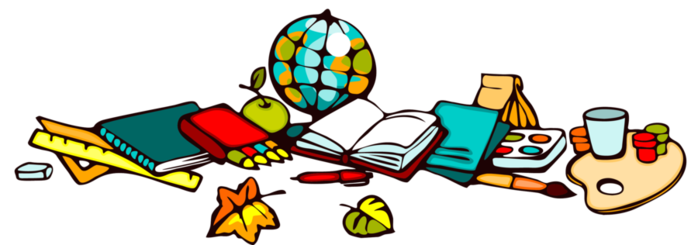 № п/пМероприятиеВремя, место проведенияУчастникиОтветственныйФакультативные   занятияФакультативные   занятияФакультативные   занятияФакультативные   занятияФакультативные   занятия1«Секреты  синтаксиса  и  пунктуации».8.00-8.45,каб.429 «А» классГорнак А.Н.2«Практыкум  па  пунктуацыі  беларускай  мовы».8.00-8.45,каб. 4311  классСинкевич Н.И.3«Функциональная  стилистика  русского  языка».8.50-9.35,каб.3810  классГорнак А.Н.4«Информатика  в  задачах».11.05-11.50,каб.179 «Б» классПавловский И.К.Занятия  объединений  дополнительного  образованияЗанятия  объединений  дополнительного  образованияЗанятия  объединений  дополнительного  образованияЗанятия  объединений  дополнительного  образованияЗанятия  объединений  дополнительного  образования1Кружок «В  мире  информатики».8.00-11.00,кабинет информатики 5-11  классыПавловский  И.К.2Кружок «Истоки».8.00-9.00,кабинет 325-8  классыПрокопович  Т.В.3Кружок «Роднае  слова».9.00-10.00,кабинет  445-6  классыСинкевич  Н.ИРабота  СППСРабота  СППСРабота  СППСРабота  СППСРабота  СППС1Работа  службы  «Телефон  доверия».каб.49,8.00-11.00Родители, учащиесяДедун Т.Ч., Павловская М.С.2Индивидуальные  консультации  по  профориентации  (по  запросу).9.00-11.00Родители, учащиесяДедун Т.Ч., Павловская М.С.Массовые  мероприятияМассовые  мероприятияМассовые  мероприятияМассовые  мероприятияМассовые  мероприятия1Участие  в  первенстве  района  по  зимнему  многоборью  «Защитник  Отечества».9.00,спортивный залсборная  командаучителя  ФКиЗ2Пешая  экскурсия  по  городу  «Улицы  моего  города».4-е  классыклассные  руководители3Работа  творческой  мастерской  «От  мала  до  велика»  по  подготовке  мероприятий  ДОО.11.00,каб. 19актив  ОО  «БРСМ»Шевченко Т.В.4Литературная  гостиная.10.00,каб.395-6-е  классыСамсонова И.Э.